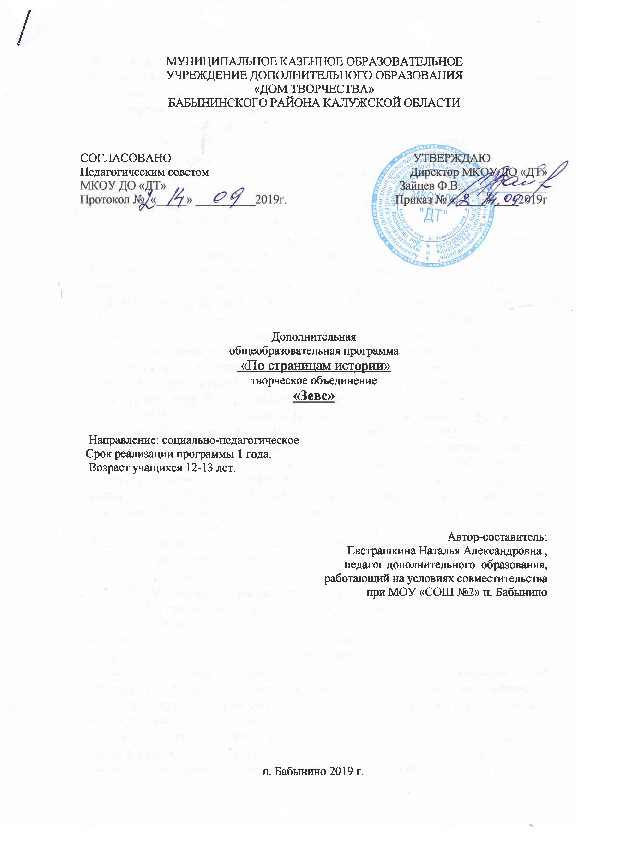 Пояснительная записка.В школьной программе по истории не уделяется достаточного внимания изучению таких вспомогательных исторических дисциплин, как палеография, нумизматика, сфрагистика, хронология, геральдика, метрология, ономастика и других. Сравнительно недавно выделились в качестве особых дисциплин филиграноведение, кодикология, берестология, бонистика, фалеристика, векселлология, эмблематика, филократия и др. Многие школьники даже не знают о существовании подобных исторических дисциплин, а об их роли в разгадывании исторических тайн имеют весьма поверхностные знания.В настоящее время учителя и ученые сходятся во мнении: традиционные формы обучения истории устарели. Чтобы завладеть вниманием современных учащихся, надо их, прежде всего, удивить, заинтересовать. Сделать это совсем не просто. Для этого учитель должен помочь каждому ученику ощутить свою причастность к истории. На мой взгляд, именно вспомогательные исторические дисциплины могут в этом помочь. Эти науки не просто служат подспорьем для историка, они позволяют по-новому увидеть мир вполне обыденных явлений культуры, сделать историю ближе и понятней, заинтересовать и увлечь ею. Кроме того, именно вспомогательные исторические науки делают историю точной наукой, а не пространством для идеологических баталий и политизированных интерпретаций тех или иных событий российской и зарубежной истории.Последние годы ознаменовались активными поисками методик и технологий, позволяющих значительно повысить эффективность обучения истории. Сейчас немалая роль в этом отводится факультативным занятиям, элективным курсам. Но, на мой взгляд, все-таки кружковая работа позволяет добиться максимального эффекта, т.к. в рамках кружка можно применять разные технологии: исследовательскую и проектную деятельность, ИКТ, использовать индивидуальные и групповые формы работы, разные методы и приемы, а также формы занятий.Таким образом, вспомогательные исторические дисциплины могут стать действенным фактором приобщения учащихся к истории и культуре, воспитания уважительного отношения к прошлому, к тому великому культурному наследию, которое вошло в нашу повседневную жизнь.Данная программа рассчитана не пассивное усвоение школьниками готовых знаний, а на сотрудничество и сотворчество учителя и ученика. Познавая историческую действительность, изучая уже известные исторические события, но с привлечением вспомогательных исторических дисциплин, учащиеся начинают понимать, что изучение прошлого – это важная и очень интересная часть их школьной жизни. И, казалось бы, уже знакомые из школьного курса истории события приобретают совершенно другую окраску, а многие непонятные моменты становятся простыми и понятными.В данном курсе учащиеся познакомятся с палеографией, нумизматикой, сфрагистикой, геральдикой, исторической метрологией, хронологией, ономастикой, генеалогией и другими дисциплинами. Каждая из этих дисциплин своеобразна и имеет свой объект и предмет изучения, цели и задачи каждой из этих наук разные. Но все вместе они помогают воссоздать историческую картину становления славянской письменности, эволюции денежного обращения, развития государственной символики (печати и гербы), изменения системы мер и весов, трансформации систем измерения времени, модифицирования состава русского именника, происхождения различных родов и семей. Из курса вспомогательных исторических дисциплин учащиеся узнают о графике букв, украшениях, орнаменте в русских летописях и письменных источниках, об истории утверждения в нашей стране десятичной денежной системы, об истории происхождения таких символов, как двуглавый орел и всадник, поражающий копьем змея, познакомятся с системой древних мер длины (пядь, локоть, сажень, аршин), веса (пуд, золотник, фунт), жидких и сыпучих тел (кадь, четверть, ведро, корчага). Актуальность программы:- доступность для учащихся;- реалистичность с точки зрения возможности усвоения основного содержания программы (она может быть изучена в отведенное количество часов);- инвариантность содержания (программа применима для учащихся, которые заинтересованы в изучении истории, с учетом их уровня знаний, умений, навыков);- содержание программы обеспечивает более полное знакомство с основными вспомогательными историческими дисциплинами, т.к. в школьном курсе базовой программой этому отводится недостаточно времени.Цель программы- пробудить интерес к истории как науке через знакомство с вспомогательными историческими дисциплинами.Задачи программы- познакомить учащихся с разными вспомогательными историческими дисциплинами;- развивать умения самостоятельно работать с исторической, справочной, энциклопедической литературой, ресурсами Интернета;- создавать условия для развития творческих способностей учащихся, развивать умение работать в группах, отстаивать свою точку зрения;- воспитывать чувство сопричастности к прошлому как основе становления исторического сознания.Возможные виды деятельности- анализ исторической литературы и исторических источников;- эвристическая беседа;- лекция;- рассказ;- дискуссия (дебаты);- сюжетно-ролевые игры;- подготовка и обсуждение докладов учащихся;- подготовка мультимедийных презентаций;- изучение генеалогических таблиц, составление генеалогического древа семей учащихся;- написание реферата;- составление словаря топонимов своей местности;- анализ гербов, составление герба своей семьи;- изучение денежных знаков;- участие в викторинах, олимпиадах, творческих конкурсах и т.д.;- экскурсии в музеи, библиотеки и др.;Сроки реализации программыДанная программа рассчитана на один учебный год. Рассчитана программа на 108 часов  (по 3 часа в неделю).Особенности программыОсобенностью программы является то, что содержание программы может расширяться за счет изучения новых вспомогательных исторических дисциплин (ведь их более 30), а также использования разных исторических источников, в том числе привлечение малоизучаемых в школьном курсе истории. Также данный курс призван помочь учителю во внеурочное время создать условия для развития информационно-коммуникативных компетентностей учащихся. Курс не только расширяет знания учащихся об истории как науке, но и помогает овладеть начальными навыками проектной и исследовательской работы с использованием информационных технологий.Таким образом, данная программа призвана развивать личность ребенка путем активизации познавательных способностей и реализации их устойчивого интереса к исторической науке.Объект деятельностиДанная программа рассчитана на учащихся 12-13 лет, которые действительно интересуются российской и всемирной историей, не ограничиваясь рамками школьного курса.Численность учащихся в группе: 15 человек.Состав детей постоянный, на основе добровольности и желания учащихся.Режим занятий кружка: три  раза в неделю, продолжительность занятий по  45 мин.Формой подведения итогов реализации дополнительной образовательной программы является, написание реферата, проведение зачета.Применяемые технологииТаблица 1. Образовательные технологииТаблица 2. Педагогические технологииФормы организации занятийСущность данной программы предусматривает организацию учебного процесса во взаимосвязанных и взаимодополняющих формах:- теоретические занятия, где педагог объясняет новый материал, а затем вместе с учащимися закрепляет его на конкретных примерах;- практические занятия, где учащиеся самостоятельно изучают источники по нужной тематике, анализируют и оценивают их содержание, выясняют значение новых понятий и терминов, готовят проекты, мультимедийные презентации и т.п.Применяются как индивидуальные, так и групповые методы работы.Содержание программного материала (108 ч.)Введение (3 ч.). Вспомогательные исторические дисциплины: палеография, метрология, хронология, сфрагистика, геральдика, нумизматика, генеалогия, ономастика. История развития вспомогательных исторических дисциплин России. Практическое использование вспомогательных исторических дисциплин.Тема 1. Проектная и исследовательская деятельность (3 ч.)Исследовательский проект. Формы и методы исследовательской работы. Типы проектных работ. Требования к оформлению работ. Критерии защиты работы. Тематика индивидуальных проектных и исследовательских работ. Знакомство с правилами выступления и защиты своих работ.Тема 2. Палеография (9 ч.).Предмет палеография и её важнейшие задачи. Палеографические методы исследования. Внешние признаки рукописных источников. Этапы возникновения письменности у восточных славян. Кириллица и глаголица. Рукописные источники Древней Руси и Российского государства. Материал письма. Графика. Украшение рукописей.Практическая часть: проект «Страница рукописи».Основные понятия темы: палеография, графика, титло, миниатюра, вязь, устав, полуустав, скоропись, пергамен, заставка, инициал, колофон, водяные знаки – вержер и пантюзо, штемпель.Тема 3. Нумизматика (9 ч.).Предмет и методы нумизматики. Основные задачи нумизматики. Понятие и функции денег. Виды денег и появление монет. Связь нумизматики с другими вспомогательными историческими дисциплинами. Естественнонаучные методы исследования монет.Практическая часть: составление презентаций «Денежная система России», «Денежные системы стран мира», «Из истории денег».Основные понятия темы: нумизматика, бонистика, «безмонетный период», моне-та, купюра, ассигнация, гривна, копейка, рубль, куна, веверица, грош, алтын.Тема 4. Сфрагистика (9 ч.).Предмет, методы, задачи сфрагистики. Этапы развития сфрагистики как науки. Классификация печатей. Княжеские печати. Церковные печати. Печати современной России.Практическая часть: проект семейной печати.Основные понятия темы: сигиллография, печать, штамп, булла, тамга, вислые печати, прикладные печати, гемма.Тема 5. Фалеристика (10 ч.).Предмет, задачи, методы фалеристики. Происхождение наград. История наград. Награды Древнерусского государства и царской России. Советские награды. Особенности орденов и медалей современной России.Практическая часть: проект медали (ордена); составление презентаций «Ордена и медали Российской империи», «Советские ордена и медали», «Ордена и медали Российской Федерации».Основные понятия темы: фалеристика, орден, медаль, статус, аверс и реверс.Тема 6. Геральдика (10 ч.).Предмет, задачи, методы геральдики. Происхождение гербов. Теоретическая и практическая геральдика. Виды щитов. Эмблемы. Цветовая гамма герба. Деление щита. Геральдические фигуры. Девиз.Практическая часть: проект составления семейного герба (герба школы, герба села).Основные понятия темы: геральдика, герб, гербовник, девиз, эмблема, герольдмейстер.Тема 7. Метрология (10 ч.).Предмет, задачи метрологии. Значение метрологии для анализа исторических источников. Методы. Основные метрологические термины. Источники метрологии. История русской метрологии. Меры веса, длины, жидкостей, сыпучих тел, площади,Практическая часть: решение метрологических задач.Основные понятия темы: метроном, берковец, четверть, кадь, золотник, аршин, сажень, штоф, верста, фунт и др., метрическая система мер.Тема 8. Вексиллография (10 ч.).Вексиллография – вспомогательная историческая дисциплина. Знамя, его составные части. Хоругвь. Штандарт. Флаг. История флага. Современный флаг России.Практическая часть: проект флага села (района, области).Основные понятия темы: хоругвь, штандарт, знамя, флаг, стяг.Тема 9. Генеалогия (10 ч.).Предмет, задачи генеалогии. Методика генеалогического исследования. Составление генеалогических таблиц. Источники генеалогии. Русская генеалогия. Системы социального этикета (звания, чин, титул, награды и.т.п.).Практическая часть: проект семейного генеалогического древа.Основные понятия темы: роспись, системы социального этикета.Тема 10. Хронология (10 ч.).Предмет, задачи хронологии. Основные понятия хронологии. Единицы счета времени. Древнейшие календари. Русская система счета времени. Славянский календарь.Практическая часть: определение даты исторического события; составление презентаций «Древнейшие календари», «Календари Древнего Рима», «Русская система счета времени».Основные понятия темы: календарь, год, сутки, неделя, григорианский и юлианский календарь, поясное время.Тема 11. Историческая ономастика (15 ч.).Предмет и задачи исторической ономастики. Разделы ономастики. Форманты. Субстрата. Топонимика и микротопонимика. Этнонимика. Историческая антропонимика. Система личных имен. Псевдоним. Способы построения псевдонимов.Практическая часть: составление презентаций «Происхождение русских имен», «Происхождение русских фамилий», «Из истории псевдонимов»; составление словаря личных имен (фамилий).Основные понятия темы: онома, топоним, именник, внутрисемейные имена, прозвище, фамилия, псевдоним, аллоним, криптоним, контаминация, койноним, калька, анаграмма.Требования к уровню подготовки учащихсяВ результате освоения теоретической и практической частей курса учащиеся должнызнать:
- названия и содержание основных вспомогательных исторических дисциплин;- приемы и методы научно-исследовательской и проектной работы;- основные исторические понятия и терминыуметь:- самостоятельно ориентироваться в различного рода исторической информации, исторических источниках, их содержании;- читать схемы, работать с иллюстрациями, документами;- освоить методы научно-исследовательской работы;- использовать мультимедийные ресурсы и компьютерные технологии для презентации результатов познавательной и практической деятельности.Учебно-тематический план.Календарно-тематическое планирование.Литература, используемая педагогом для разработки программы и организации образовательного процессаТема «Палеография»Леонтьева Г.А., Шорин П.А., Кобрин В.Б. Вспомогательные исторические дисциплины. М., 2000.Леонтьева Г.А. Палеография. Хронология. Археография. Геральдика. М., 2000.Муравьев А.В. Русская палеография. М., 1977.Черепнин Л.В. Русская палеография. М., 1956.Щепкин В.Н. Русская палеография. М., 1999.Янин В.Л. Я послал тебе бересту… М., 1975.Тема «Нумизматика»Леонтьева Г.А., Шорин П.А., Кобрин В.Б. Вспомогательные исторические дисциплины. М., 2000.Мельникова А.С. Русские от Ивана Грозного до Петра I. История русской денежной системы с 1533 по 1682 гг. М., 1989.Сотникова М.П., Спасский И.Г. Тысячелетие древнейших монет России. Сводный каталог русских монет X–XI вв. Л., 1983.Спасский И.Г. Русская монетная система. Л., 1976.Федоров-Давыдов Г.А. Монеты – свидетели прошлого. М., 1979.Фенглер Х., Гироу Г., Унгер В. Словарь нумизмата. М., 1982.Щелоков А.А. Свидетели истории. М., 1987.Тема «Сфрагистика»Каменцева Е.И., Устюгов Н.В. Русская сфрагистика и геральдика. М., 1974.Кучкин В.А. Великокняжеская печать с двуглавым орлом грамоты 1497 г. // Вопросы истории. 1999. № 4–5. С. 24–36.Леонтьева Г.А., Шорин П.А., Кобрин В.Б. Вспомогательные исторические дисциплины. М., 2000.Соболева Н.А. Происхождение печати 1497 г.: новые подходы к исследованию // Отечественная история. 2000. № 4. С. 25–39.Янин В.Л. Актовые печати Древней Руси X–XV вв. Т. 1. М., 1970.Тема «Геральдика»Каменцева Е.И., Устюгов Н.В. Русская сфрагистика и геральдика. М., 1974.Лакиер А.Б. Русская геральдика. М., 1990.Леонтьева Г.А., Шорин П.А., Кобрин В.Б. Вспомогательные исторические дисциплины. М., 2000.Леонтьева Г.А. Палеография. Хронология. Археография. Геральдика. М., 2000.Силаев А.Г. Истоки русской геральдики. М., 2002.Соболева Н.А. Гербы городов России. М., 1998.Соболева Н.А. Герб Москвы: К вопросу о происхождении // Отечественная история. 1997. № 3. С. 3–22.Тема «Метрология»Иванов А.Б. Числом и мерою. Исторические заметки об исконных русских мерах и денежном счете. М., 2001.Каменцева Е.И., Устюгов Н.В. Русская метрология. М., 1954.Леонтьева Г.А., Шорин П.А., Кобрин В.Б. Вспомогательные исторические дисциплины. М., 2000.Тема «Хронология»Каменцева Е.И. Хронология. М., 2003.Климишин И.А. Календарь и хронология. М., 1990.Леонтьева Г.А., Шорин П.А., Кобрин В.Б. Вспомогательные исторические дисциплины. М., 2000.Леонтьева Г.А. Палеография. Хронология. Археография. Геральдика. М., 2000.Никонов Н., Харалампиев В. Звездочеты древности. М., 1991.Тема «Генеалогия»Дворянская семья. Из истории дворянских фамилий России. СПб., 2000.История родов русского дворянства: В 2 кн. М., 1991.Леонтьева Г.А., Шорин П.А., Кобрин В.Б. Вспомогательные исторические дисциплины. М., 2000.Мурашев Г.А. Титулы, чины, награды. СПб., 2002.Порай-Кошиц И. История русского дворянства от IX до кон. XVIII в. М., 2003.Пчелов Е.В.Генеалогия древнерусских князей IX – начала XI вв. М., 2001.Пчелов Е.В. Генеалогия Романовых. 1613-2001. М., 2001.Тема «Историческая ономастика»Ведина Т.Ф., Лебедева Н.В. Тайны псевдонимов: Словарь для любознательных. М., 2003.Веселовский С.Б. Ономастикон. Древнерусские имена, прозвища и фамилии. М., 1974.Грушко Е.А., Медведев Ю.М. Словарь фамилий. Нижний Новгород, 1997.Дмитриев В.Г. Придуманные имена. М., 1986.Краснящих А., Беляев К. 1000 псевдонимов. Харьков, 2003.Леонтьева Г.А., Шорин П.А., Кобрин В.Б. Вспомогательные исторические дисциплины. М., 2000.Никонов В.А. Имя и общество. М., 1974.Полякова Е.Н. Из истории русских имен и фамилий. М., 1975.Суперанская А.В., Суслова А.В. Современные русские фамилии. М., 1981.Суслова А.В., Суперанская А.В. О русских именах. Л., 1978.Суперанская А.В. Имя – через века и страны. М., 1990.Унбегаум Б.О. Русские фамилии. М., 1989.Список литературы для учащихся:Хрестоматии по истории России из фондов школьной библиотеки.Барабин А. Как появился двуглавый орёл в гербе России. // Наука и жизнь, 2001. №3.Всеволодов И.В. Беседы о фалеристике. - М., 1990.Города России. Энциклопедия. /Гл. редактор Г.М. Лаппо. - М., 1994.Государственная символика России. История и современность: Наглядное пособие./Можейко И.В., Сивова Н.А., Соболева Н.А. - М., 2003.Каменцева Е.И., Устинов И.В. Русская сфрагистика и геральдика. - М, 1974.Кузнецов А. Энциклопедия русских наград. - М., 2002.Малышев А.И. Бумажные денежные знаки России и СССР. - М., 1991.Составление родословных схем и родословных древ. Методическое пособие по основам генеалогии./ Составители: Добрынин М. Н., Новосибирское историко-родословное общество, Бородин С. В., Центр патриотического воспитания граждан. Новосибирск, 2011.Мурашов Г.А. Титулы, чины, награды. - СПб., 2003.Семар Г.М. Среди монет, мер и весов. - М., 1992.Соболева Н.А. Старинные гербы российских городов. - М., 1985.Соболева Н.А. Русские печати. - М, 1992. Группа образовательных технологийОбразовательная технологияТехнологии поддерживающего обучения (традиционного обучения)Объяснительно-иллюстративное обучениеТехнологии поддерживающего обучения (традиционного обучения)Технология разноуровнего обученияТехнологии развивающего обученияТехнология проблемного обученияТехнологии развивающего обученияТехнология проектного обученияТехнологии развивающего обученияТехнология учебной дискуссииТехнологии развивающего обученияТехнология учебной деловой игрыГруппа педагогических технологийПедагогическая технологияТрадиционные технологииОбъяснительно-иллюстративные технологии обученияТехнологии на основе активизации и интенсификации деятельности учащихсяИгровые технологииТехнологии на основе активизации и интенсификации деятельности учащихсяПроблемное обучение Технологии на основе эффективности управления и организации учебного процессаТехнология уровневой дифференциации обучения на основе обязательных результатов Технологии на основе эффективности управления и организации учебного процессаТехнология индивидуализации обучения Технологии на основе эффективности управления и организации учебного процессаГрупповые технологии Технологии на основе эффективности управления и организации учебного процессаКомпьютерные (новые информационные) технологии обучения№ п/пНазвание темы.Количество часов1.Введение.32.Проектная и исследовательская деятельность.33.Палеография.94.Нумизматика.95.Сфрагистика.96.Фалеристика.107.Геральдика.108.Метрология.109.Вексиллография.1010.Генеалогия.1011.Хронология.1012.Историческая ономастика.15Всего108 часов№ТемаКол-во часовПримечаниеДата проведенияДата проведения№ТемаКол-во часовПримечаниеПо плануФакт.1Введение.31Понятие «вспомогательные исторические дисциплины» и их виды.3Презентация «Вспомогателные исторические дисциплины»16.0919.092Проектная и исследовательс кая деятельность.31Исследовательский проект: структура, основные требования к содержанию и оформлению.323.0926.033Палеография.91Что такое палеография?330.093.102.Палеографический метод.37.1010.103Возникновение письменности у восточных славян. Славянские алфавиты.3Глаголица, кириллица, берестяные грамоты Новгорода14.1017.104Нумизматика.91Предмет, методы, задачи нумизматики.321.1024.102Основные понятия нумизматики.3 28.1031.103История возникновения и развития денежных систем.3Презентация «Денежные системы»7.1111.115Сфрагистика.91Предмет, методы и задачи сфрагистики. Печать как исторический источник.3 17.1118.112Печати Древнерусского государства и Российской империи.3Печати московских князей, новгородские печати и др.21.1125.113Церковные печати.3Печати киевских митрополитов28.112.126Фалеристика.101Предмет, задачи, методы и основные понятия фалеристики.3 5.129.122.Происхождение наград.3 12.1216.123.История наград.5Презентация «Ордена и медали Российской империи», «Советские ордена и медали».19.1226.129.017Геральдика.101Предмет, задачи, методы геральдики.2 13.012Происхождение гербов.3Презентация «Мир гербов»16.0120.013Теоретическая геральдика. Основные геральдические термины и понятия.5Французский, итальянский, варяжский, германский щит. 23.0127.0130.018Метрология.101Предмет, задачи и методы метрологии.2 3.022Метрология Древнерусского государства.4«Хождение игумена Даниила в святую землю» 6.0210.0213.023Русская метрология 12-17 вв.4«Хождение за три моря», «Соборное Уложение» 17.0220.029Вексиллография.101Вексиллография и ее элементы.2 24.022История флага.4Презентация «Из истории флага»27.022.035.033Флаги иностранных государств.4Презентация «Все флаги в гости будут к нам…» 9.0312.0310Генеалогия.101.Предмет и задачи генеалогии.219.0323.032Европейская генеалогия.426.0330.032.043Русская генеалогия.4Генеалогическое древо династии Рюриковичей, династии Романовых.6.049.0411Хронология.101Основные единицы измерения времени.                                 2 13.042Типы календарных системы.416.0420.0423.043Понятие «эра» и виды эр.  Древнейшие календари.  4Презентация «Древнейшие календари» 23.0412Историческая ономастика.151Историческая ономастикакак вспомогательная историческая дисциплина.227.0430.042Этнонимика как составная часть ономастики.                    4Презентация «Происхождение названий народов мира»4.057.053Топонимика как раздел ономастики.4Презентация «Географические названия как свидетели прошлого»11.0514.054Микротопонимика.2Презентация «Названия моей малой Родины» 18.055Историческая антропонимика.3Презентация «Из истории имен»22.0525.05